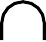 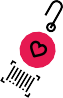 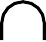 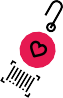 GIVING TAG PROGRAM 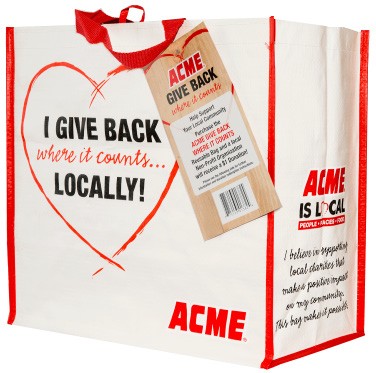 Thank Your Supporters Email & Social Post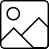 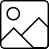 SUBJECT: Thank you for your support!Hello,Thank you for purchasing a GIVE BACK WHERE IT COUNTS Reusable Bag from ACME and using its  attached Giving Tag to direct the $1 donation to [name of your organization]. We’ve raised a total of $[donation amount] so far!Whether you’ve bought a bag or helped spread the word, we couldn’t have done this without you. The money generated through this program will help us to [share what you will do with the funds raised].If you haven’t had a chance to pick up a bag yet, don’t worry! The ACME Giving Tag Program runs all year long. All you have to do is purchase the GIVE BACK WHERE IT COUNTS Reusable Bag at any ACME and follow the instructions on the attached Giving Tag to direct the $1 donation to our organization.To learn more about this program, please visit acme.2givelocal.com. Thank you for your continued support!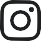 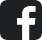 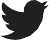 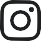 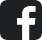 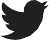 Share With Your FollowersThank you! We raised $[donation amount] through the ACME Giving Tag Program! Guess what? You can continue to  support us by visiting any ACME, purchasing the GIVE BACK WHERE IT COUNTS Reusable Bag and using the attached Giving Tag to send a $1 donation to us any time throughout  the year.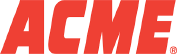 acme.2givelocal.com